WarframeWarframe – это free-to-play MMO экшен со смесью тематик космоса и ниндзя. Казалось бы, как это можно было совместить, но получилось. И, надо сказать, оно того стоило!Солнечная система, далёкое будущее. Вы – воитель в сияющем экзоскелете, который и называется варфреймом. Долгое время пролежав в криосне, вы проснулись тогда, когда понадобился герой, ведь клоны, роботы, учёные-подонки, психи-мутанты и прочие злодеи активно захватывают территорию, организовав полноценный геноцид местному населению.И только могущественные представители расы Тэнно – футуристичные самураи, закованные в боевые латы и снабжённые по последнему слову техники, могут спасти ситуацию, имея в запасе меч, автомат и ещё пару сюрпризов.В игре есть 31 варфрейм, как минимум каждые два из которых можно считать отдельным классом. К примеру, Эмбер - огненный доспех, Мэг направлена на поддержку команды различными баффами, Экскалибур – сбалансированный универсальный боец, опасный в ближнем бою.Новое оружие и варфреймы можно купить в магазине или собрать самому по чертежам, которые, как и материалы для изготовления и модификации снаряжения, можно найти на местности в процессе прохождения.Уровни через пару-тройку заходов могли бы стать однообразными, если бы не рандомайзер, помещающий на одну и ту же локацию разные задания с абсолютно отличными тактиками и целями.Игра примечательна тем, что в ней отсутствует PvP, и это прекрасно! PvE с возможностью кооператива до 4х человек подходит этому экшену как нельзя лучше, помогая выделиться из множества однотипных мультиплеерных стрелялок.Ещё одна особенность в том, что баланс здесь понятие относительное. Конечно, почувствовать себя богом не удастся, а некоторые моменты заставят сильно попотеть.Но вы же, чёрт возьми, воин света, бесстрашный космический ассасин! И вместо того, чтобы заставлять игроков страдать, постоянно прячась, чтобы отхилиться, стараться играть аккуратно, Warframe наделяет нас разрушительными силами, позволяющими раскидывать во все стороны толпы врагов на пути к боссу, безумно хохоча и напевая!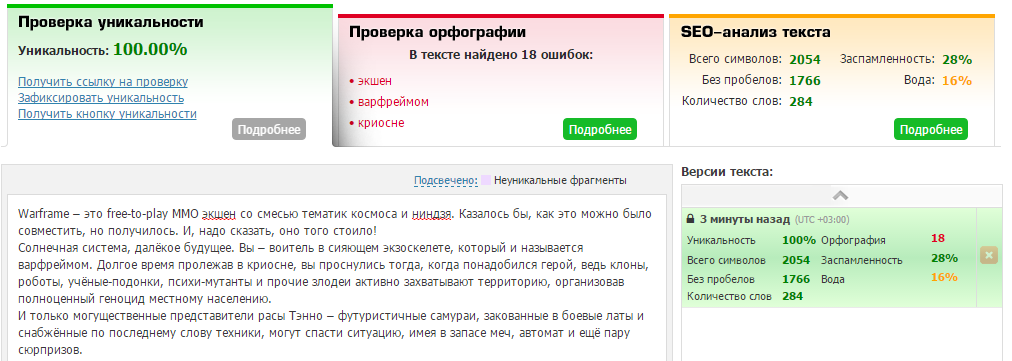 